高校図書館連携事業南伊勢高校度会校舎 図書館地域開放デー～小説や新書、文庫本はもちろん、マンガや雑誌、実用書もあります。～南伊勢高校度会校舎×度会町青少年育成町民会議 読書推進部会度会町で一番大きく約20,000冊の本がある南伊勢高校 度会校舎の図書館は地域の方に開放されていますが、開放をご存じでない方や利用したことがない方も多いと思います。今回、地域の皆さまにも高校の図書館を知っていただく特別な機会を設けましたので、是非ご来館下さい。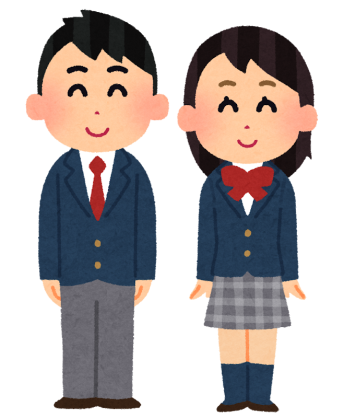 記日時：７月６日（土）9：00～11：00場所：南伊勢高校度会校舎　３階　図書館対象：図書館に関心のある方　　＊事前申込不要内容：時間内でご都合のつく時に来館下さい。また、貸出カードを作って本を借りることができます。（身分証明書･･･免許証、学生証、保険証等が必要になります。）・9：00過ぎから高校生による図書館ガイドを行います。・親子向けイベント「南伊勢高校度会校舎の図書館へ行こう！」と同時開催となります。高校生が子どもたちに絵本の読み聞かせ等をしますので、その様子をご覧いただけます。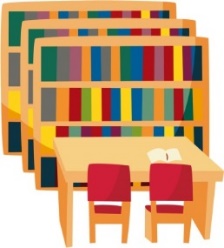 ＜参考＞通常の図書館開放日＝平日の8：45～16：50問い合わせ：度会町教育委員会事務局　℡62-2422　